KАРАР                                                                   	ПОСТАНОВЛЕНИЕ15 апреля  2013 й.           № 18                        15  апреля 2013 г.Об утверждении административного регламента Администрации   сельского поселения Новокарамалинский сельсовет муниципального района Миякинский район Республики Башкортостан по исполнению муниципальной функции «Проведение проверок при исполнении  муниципального контроля  за проведением  муниципальных лотерей»В соответствии с Федеральным  законом от 27 июля 2010 года № 210-ФЗ(ред. от 28.07.2012)«Об организации предоставления государственных и муниципальных услуг»,  Федеральным  законом от 6  октября 2003 года № 131- ФЗ «Об общих принципах организации местного самоуправления в Российской Федерации», постановлением Правительства Республики Башкортостан от 26 декабря 2011 года № 504 «О разработке и утверждении республиканскими органами исполнительной власти административных регламентов исполнения государственных функций и административных регламентов предоставления государственных услуг», постановлением администрации сельского поселения Новокарамалинский сельсовет муниципального района Миякинский район Республики Башкортостан от 29 июня 2012 г. № 22 «Об утверждении Порядка разработки и утверждения административных регламентов предоставления муниципальных услуг (функций) сельского поселения Новокарамалинский сельсовет муниципального района Миякинский район Республики Башкортостан», решением Совета сельского поселения Новокарамалинский  сельсовет муниципального района Миякинский район Республики Башкортостан от 19 июня 2012 года № 82 “Об утверждении Перечня муниципальных услуг, предоставляемых Администрацией сельского поселения Новокарамалинский  сельсовет муниципального района Миякинский район Республики Башкортостан» Администрация сельского поселения Новокарамалинский сельсовет муниципального района Миякинский район Республики Башкортостан постановляет:1. Утвердить административный регламент по исполнению муниципальной функции «Проведение проверок при исполнении  муниципального контроля  за проведением муниципальных лотерей» (прилагается)2. Обеспечить размещение настоящего  постановления на информационном стенде Администрации сельского поселения Новокарамалинский сельсовет муниципального района Миякинский район Республики Башкортостан. 3.  Контроль за исполнением настоящего постановления оставляю за собой. Глава сельского поселенияНовокарамалинский сельсоветМуниципального районаМиякинский районРеспублики Башкортостан                                      И.В.  ПавловУтвержден  постановлением главы сельского поселения Новокарамалинский сельсовет муниципального района  Миякинский район Республики Башкортостан от 15 апреля 2013 г. № 18Административный регламентАдминистрации сельского поселения Новокарамалинский сельсовет муниципального района Миякинский район Республики Башкортостан по исполнению муниципальной функции «Проведение проверок при исполнении  муниципального контроля  за проведением муниципальных лотерей»I. Общие положения1.1. Административный регламент проведения проверок при осуществлении муниципального контроля за проведением муниципальных лотерей (далее - Регламент) устанавливает порядок организации и проведения проверок муниципальных лотерей на территории  сельского поселения Новокарамалинский сельсовет муниципального района Миякинский район Республики Башкортостан.1.2. Исполнение Муниципальной функции осуществляет Администрация сельского поселения Новокарамалинский сельсовет муниципального района Миякинский район Республики Башкортостан (далее – Администрация поселения).1.3. Исполнение Муниципальной функции осуществляется в соответствии с:-Конституцией Российской Федерации (Официальный текст Конституции РФ с внесенными в нее поправками от 30.12.2008 опубликован в изданиях «Российская газета», № 7, 21.01.2009, «  Собрание  законодательства РФ», 26.01.09, № 4 , ст . 445 , «Парламентская газета», № 4, 23-29.01.2009); - Конституцией Республики Башкортостан (Первоначальный текст документа опубликован в издании «Ведомости Верховного Совета и Правительства Республики Башкортостан», 1994, № 4 (22), ст.146); -Федеральным законом от 06.10.2003 года № 131-ФЗ «Об общих принципах организации местного самоуправления в Российской Федерации» («Собрание законодательства Российской Федерации», 06.10.2003, № 40, ст.3822; «Парламентская газета», № 186, 08.10.2003; «Российская газета», №202, 08.10.2003);- Федеральным законом от 27.07.2010 № 210-ФЗ (ред. от 28.07.2012) «Об организации предоставления государственных и муниципальных услуг» («Собрание законодательства Российской Федерации», 02.08.2010, № 31, ст. 4179; «Российская газета», № 168, 30.07.2010);     - Федеральным законом от 26.12.2008 № 294-ФЗ «О защите прав юридических лиц и индивидуальных предпринимателей при осуществлении государственного контроля (надзора) и муниципального контроля» (ред. от  28.07.2012) (  "Собрание законодательства РФ", 29.12.2008, N 52 (ч.1), ст. 6249, "Парламентская газета", N 90, 31.12.2008, "Российская газета", N 266, 30.12.2008);- Федеральным законом от 11.11.2003 № 138-ФЗ "О лотереях" ("Парламентская газета", N 212, 15.11.2003, "Собрание законодательства РФ", 17.11.2003, N 46 (ч. 1), ст. 4434, "Российская газета", N 234, 18.11.2003);-Постановлением Правительства  Республики Башкортостан  26.12.2011г .№ 504 «О разработке и утверждении  Республиканскими органами исполнительной власти административных регламентов исполнения государственной функции и административных регламентов предоставления  государственных услуг»; (Ведомости Государственного Собрания – Курултая, Президента и Правительства Республики  Башкортостан» 02.02.2012, №4 (370), ст.196); -Постановлением администрации сельского поселения Новокарамалинский сельсовет муниципального района Миякинский район Республики Башкортостан от 29 июня 2012 г. № 22 «Об утверждении Порядка разработки и утверждения административных регламентов предоставления муниципальных услуг (функций) сельского поселения Новокарамалинский сельсовет муниципального района Миякинский район Республики Башкортостан»,-Решением Совета сельского поселения Новокарамалинский сельсовет муниципального района Миякинский район Республики Башкортостан от 19 июня 2012 года № 82 “Об утверждении Перечня муниципальных услуг, предоставляемых Администрацией сельского поселения Новокарамалинский  сельсовет муниципального района Миякинский район Республики Башкортостан»-Уставом сельского поселения Новокарамалинский сельсовет муниципального района Миякинский район Республики Башкортостан; настоящим Административным регламентом (Официальный сайт Администрации сельского поселения Новокарамалинский сельсовет муниципального района Миякинский район Республики Башкортостан). 1.2.Предметом проверки является соблюдение юридическим лицом в процессе проведения лотереи требований, установленных Федеральным законом от 11.11.2003 № 138-ФЗ "О лотереях" (далее - обязательные требования).2. Требования к порядку исполнения Муниципальной функции2.1. Порядок информирования об исполнении Муниципальной функции2.1.1. Информация о месте нахождения Администрации сельского поселения Новокарамалинский сельсовет муниципального района Миякинский район Республики Башкортостан:Место нахождения: Республика Башкортостан, Миякинский район, с. НовыеКарамалы, ул. Центральная, 56 «А»Почтовый адрес: 452083, Республика Башкортостан, Миякинский район, с. НовыеКарамалы, ул. Центральная, 56 «А»Электронный адрес:  spnoviekaramaly@rambler.ruРежим работыКонтактные телефоны: (34788) 2-66-31,  факс (34788) 2-66-312.1.2. Информация о порядке исполнения муниципальной функции размещается на информационном стенде Администрации сельского поселения Новокарамалинский сельсовет муниципального района Миякинский район Республики Башкортостан, 2.1.3. Информация о порядке исполнения Муниципальной функции должна содержать:- наименование уполномоченного органа, исполняющего Муниципальную функцию, почтовый адрес;- фамилию, имя, отчество должностных лиц, уполномоченных осуществлять исполнение муниципальной функции, контактные телефоны;- график работы;- перечень нормативных правовых актов, регулирующих исполнение  муниципальной функции;- перечень оснований, при которых муниципальная функция не исполняется;- порядок обжалования действий (бездействия) должностного лица, а также принимаемого решения в ходе исполнения муниципальной функции.2.1.4. Информирование заявителей по вопросам исполнения муниципальной функции осуществляется в виде устного или письменного консультирования. При ответе на телефонные звонки должностное лицо, ответственное за исполнение муниципальной функции, обязано:- сообщить наименование органа (учреждения), свою фамилию, имя, отчество, должность;- отвечать корректно, не допускать в это время разговоров с другими людьми. Максимальное время телефонного разговора не должно превышать 15 минут.При ответе на телефонные звонки и при устном обращении граждан должностное лицо в пределах своей компетенции дает ответ самостоятельно.Если должностное лицо не может дать ответ самостоятельно, либо подготовка ответа требует продолжительного времени, оно обязано выбрать один из вариантов дальнейших действий:- предложить заявителю изложить суть обращения в письменной форме;- назначить другое удобное для заявителя время для консультации;- в течении одного часа дать консультацию по контактному телефону, указанному заявителем.2.1.5. Письменные разъяснения даются при наличии письменного обращения. Должностное лицо, ответственное за исполнение муниципальной функции, квалифицированно готовит разъяснения.2.1.6. Должностное лицо или лицо, его замещающее, определяет исполнителя для подготовки ответа по каждому конкретному письменному обращению.2.1.7. Письменный ответ подписывает должностное лицо или лицо, его замещающее. Ответ должен содержать фамилию, инициалы и контактный телефон исполнителя.2.2. Муниципальный контроль осуществляется без взимания платы.2.3. Плановые проверки проводятся на основании ежегодного плана проведения плановых проверок, разработанного в установленном законом порядке и утвержденного главой  сельского поселения Новокарамалинский сельсовет .Основанием для включения плановой проверки в ежегодный план проведения плановых проверок является истечение одного года со дня:выдачи юридическому лицу разрешения на проведение лотерей;окончания проведения последней плановой проверки. 2.4. Плановая проверка проводится не чаще чем один раз в год.О проведении плановой проверки юридическое лицо уведомляется органом муниципального контроля не позднее чем в течение трех рабочих дней до начала ее проведения посредством направления копии распоряжения о начале проведения плановой проверки заказным почтовым отправлением с уведомлением о вручении или иным доступным способом. 2.5. Основанием для проведения внеплановой проверки является:истечение срока исполнения юридическим лицом выданного органом муниципального контроля предписания об устранении выявленного нарушения обязательных требований;поступление в орган муниципального контроля обращений и заявлений граждан, в том числе индивидуальных предпринимателей, юридических лиц, информации от органов государственной власти (должностных лиц органа государственного надзора или органа муниципального контроля), органов местного самоуправления, из средств массовой информации о фактах нарушений обязательных требований;наличие распоряжения главы сельского поселения Новокарамалинский сельсовет о проведении внеплановой проверки.Внеплановая выездная проверка,  проводится органом муниципального контроля с извещением органа прокуратуры о проведении мероприятий по контролю посредством направления документов о согласовании проведения внеплановой выездной проверки юридического лица в органы прокуратуры в течение двадцати четырех часов.Типовая форма заявления о согласовании органом муниципального контроля с органом прокуратуры проведения внеплановой выездной проверки юридического лица утверждена приказом Министерства экономического развития Российской Федерации от 30.04.2009 № 141. (приложение 3)О проведении внеплановой выездной проверки,  юридическое лицо уведомляется органом муниципального контроля не менее чем за двадцать четыре часа до начала ее проведения любым доступным способом.2.6. Если для проведения внеплановой выездной проверки требуется согласование ее проведения с органом прокуратуры, в орган прокуратуры, которым принято решение о согласовании проведения проверки, направляется копия акта проверки в течение пяти рабочих дней со дня его составления.3. Порядок организации и проведения проверки3.1. Проверка проводится на основании распоряжения главы сельского поселения Новокарамалинский сельсовет о проведении проверки. Типовая форма распоряжения о проведении проверки утверждена приказом Министерства экономического развития Российской Федерации от 30.04.2009 № 141.(приложение 2)3.2. Заверенная печатью копия распоряжения вручается под роспись должностными лицами органа муниципального контроля, проводящими проверку, руководителю, иному должностному лицу или уполномоченному представителю юридического лица одновременно с предъявлением служебных удостоверений.3.3. Проверки проводятся в документарной и (или) выездной форме в порядке, установленном статьями 11, 12 Федерального закона 26.12.2008 № 294-ФЗ и Регламентом.(приложение 1)3.4. В процессе проведения документарной проверки в первую очередь рассматриваются документы организации, имеющиеся в распоряжении органа муниципального контроля, акты предыдущих проверок и иные документы.3.5. В случае, если достоверность сведений, содержащихся в документах, имеющихся в распоряжении органа муниципального контроля, вызывает обоснованные сомнения либо эти сведения не позволяют оценить исполнение юридическим лицом обязательных требований или требований, установленных муниципальными правовыми актами, орган муниципального контроля направляет в адрес юридического лица мотивированный запрос с требованием представить иные документы, необходимые для рассмотрения в ходе проведения документарной проверки. К запросу прилагается заверенная печатью копия распоряжения о проведении документарной проверки. Юридическое лицо обязано направить в орган муниципального контроля указанные в запросе документы в течение десяти рабочих дней со дня получения мотивированного запроса.3.6. В случае, если в ходе документарной проверки выявлены ошибки и (или) противоречия в представленных юридическим лицом документах либо несоответствие сведений, содержащихся в этих документах, сведениям, содержащимся в имеющихся у органа муниципального контроля документах и (или) полученным в ходе осуществления муниципального контроля, информация об этом направляется юридическому лицу с требованием представить в течение десяти рабочих дней необходимые пояснения в письменной форме.3.7. В случае, если после рассмотрения представленных пояснений и документов либо при отсутствии пояснений орган муниципального контроля установит признаки нарушения обязательных требований или требований, установленных муниципальными правовыми актами, должностные лица органа муниципального контроля вправе провести выездную проверку.3.8. При выездной проверке должностные лица органа муниципального контроля предъявляют служебные удостоверения руководителю или иному должностному лицу юридического лица, знакомят его с распоряжением о назначении выездной проверки, а также с целями, задачами, основаниями проведения выездной проверки, видами и объемом мероприятий по контролю, составом экспертов, представителями экспертных организаций, привлекаемыми к выездной проверке, со сроками и с условиями ее проведения.4. Порядок оформления результатов проверки4.1.1 По результатам проверки должностными лицами органа муниципального контроля, проводящими проверку, составляется акт по форме, утвержденной приказом Министерства экономического развития Российской Федерации от 30.04.2009 № 141 (приложение 4)Акт проверки оформляется непосредственно после ее завершения в двух экземплярах, один из которых с копиями приложений (при наличии) вручается руководителю, иному должностному лицу или уполномоченному представителю юридического лица под расписку об ознакомлении либо об отказе в ознакомлении с актом проверки.При отсутствии руководителя, иного должностного лица или уполномоченного представителя юридического лица, а также в случае отказа проверяемого лица дать расписку об ознакомлении либо об отказе в ознакомлении с актом проверки, акт направляется заказным почтовым отправлением с уведомлением о вручении, которое приобщается к экземпляру акта проверки, хранящемуся в деле органа муниципального контроля.4.1.2. В случае, если для составления акта проверки необходимо получить заключения по результатам проведенных исследований, испытаний, специальных расследований, экспертиз, акт проверки составляется в срок, не превышающий трех рабочих дней после завершения мероприятий по контролю, и вручается руководителю, иному должностному лицу или уполномоченному представителю юридического лица под расписку 4.1.3. В случае несогласия с фактами, выводами, предложениями, изложенными в акте проверки, либо с выданным предписанием об устранении выявленных нарушений юридическое лицо, проверка которого проводилась, в течение пятнадцати дней с даты получения акта проверки вправе представить в письменной форме в орган муниципального контроля возражения в отношении акта проверки и (или) выданного предписания об устранении выявленных нарушений в целом или его отдельных положений. При этом юридическое лицо вправе приложить документы (оригиналы или их заверенные копии), подтверждающие обоснованность возражений, либо в согласованный срок передать документы в орган муниципального контроля.4.1.4. Результаты проверки, содержащие информацию, составляющую государственную, коммерческую, служебную, иную тайну, оформляются с соблюдением требований, предусмотренных законодательством Российской Федерации.4.1.5. Акт проверки не может быть представлен третьим лицам, за исключением случаев, предусмотренных действующим законодательством.4.1.6. Юридические лица обязаны вести журнал учета проверок по форме, утвержденной приказом Министерства экономического развития Российской Федерации от 30.04.2009 № 141(приложение 5)Журнал учета проверок должен быть прошит, пронумерован и удостоверен печатью юридического лица.При отсутствии журнала учета проверок в акте проверки делается соответствующая запись.4.2. Права и обязанности должностных лиц органа муниципального контроля4..2.1. Должностные лица органа муниципального контроля имеют право:запрашивать и получать на основании мотивированных письменных запросов от юридических лиц информацию и документы, необходимые в ходе проведения проверки;беспрепятственно по предъявлении служебного удостоверения и копии распоряжения администрации города о назначении проверки посещать места проведения лотерей и проводить обследования используемых зданий, помещений, сооружений, технических средств и оборудования, а также проводить необходимые исследования, испытания, экспертизы, расследования и другие мероприятия по контролю;выдавать юридическим лицам предписания об устранении выявленных нарушений обязательных требований;направлять в уполномоченные органы материалы, связанные с нарушениями обязательных требований, для решения вопросов о возбуждении уголовных дел по признакам преступлений;привлекать к проведению выездной проверки юридического лица экспертов, экспертные организации, не состоящих в гражданско-правовых и трудовых отношениях с юридическим лицом, в отношении которого проводится проверка, 4.2.2. Должностные лица органа муниципального контроля при проведении проверки обязаны:своевременно и в полной мере исполнять предоставленные в соответствии с законодательством Российской Федерации полномочия по предупреждению, выявлению и пресечению нарушений обязательных требований и требований, установленных муниципальными правовыми актами;соблюдать законодательство Российской Федерации, права и законные интересы юридического лица, проверка которого проводится;проводить проверку только во время исполнения служебных обязанностей;проводить выездную проверку только при предъявлении служебного удостоверения, копии распоряжения о проведении проверки и в случае, предусмотренном пунктом 2 части 6 статьи 21 Федерального закона от 11.11.2003 № 138-ФЗ "О лотереях", копии документа о согласовании проведения проверки;не препятствовать руководителю, иному должностному лицу или уполномоченному представителю юридического лица присутствовать при проведении проверки и давать разъяснения по вопросам, относящимся к предмету проверки;предоставлять руководителю, иному должностному лицу или уполномоченному представителю юридического лица, присутствующим при проведении проверки, информацию и документы, относящиеся к предмету проверки;знакомить руководителя, иное должностное лицо или уполномоченного представителя юридического лица с результатами проверки;учитывать при определении мер, принимаемых по фактам выявленных нарушений, соответствие указанных мер тяжести нарушений, их потенциальной опасности для жизни, здоровья людей, безопасности государства, а также не допускать необоснованное ограничение прав и законных интересов граждан, в том числе индивидуальных предпринимателей, юридических лиц;доказывать обоснованность своих действий при их обжаловании юридическими лицами в порядке, установленном законодательством Российской Федерации;не требовать от юридического лица документы и иные сведения, представление которых не предусмотрено законодательством Российской Федерации;перед началом проведения выездной проверки по просьбе руководителя, иного должностного лица или уполномоченного представителя юридического лица ознакомить их с положениями административного регламента (при его наличии), в соответствии с которым проводится проверка;соблюдать сроки проведения проверки, установленные действующим законодательством и Регламентом;осуществлять запись о проведенной проверке в журнале учета проверок.4.3. Права и обязанности субъекта проверки4.3.1. Руководитель, иное должностное лицо или уполномоченный представитель юридического лица при проведении проверки имеют право:непосредственно присутствовать при проведении проверки, давать объяснения по вопросам, относящимся к предмету проверки;получать от органа муниципального контроля, его должностных лиц информацию, которая относится к предмету проверки, предоставление которой предусмотрено Федеральным законом от 26.12.2008 № 294-ФЗ;знакомиться с результатами проверки и указывать в акте проверки о своем ознакомлении (согласии или несогласии);обжаловать действия (бездействие) должностных лиц органа муниципального контроля, повлекшие за собой нарушение прав юридического лица при проведении проверки, в административном и (или) судебном порядке в соответствии с законодательством Российской Федерации.4.3.2. Руководитель, иное должностное лицо или уполномоченный представитель юридического лица обязаны:направить в орган муниципального контроля указанные в мотивированном запросе документы в течение десяти рабочих дней со дня получения запроса;предоставить должностным лицам органа муниципального контроля, проводящим выездную проверку, возможность ознакомиться с документами, связанными с целями, задачами и предметом выездной проверки, в случае, если выездной проверке не предшествовало проведение документарной проверки;обеспечить доступ проводящим выездную проверку должностным лицам и участвующим в выездной проверке экспертам, представителям экспертных организаций на территорию, в используемые юридическим лицом здания, строения, сооружения, помещения, к оборудованию, подобным объектам, транспортным средствам и перевозимым ими грузам;присутствовать при проведении проверки или обеспечить присутствие лиц, ответственных за организацию и проведение мероприятий по выполнению обязательных требований и требований, установленных муниципальными правовыми актами.4.3..3. Юридические лица, их руководители, иные должностные лица или уполномоченные представители юридических лиц, допустившие нарушение Федерального закона от 26.12.2008 № 294-ФЗ и (или) Регламента, необоснованно препятствующие проведению проверок, уклоняющиеся от проведения проверок и (или) не исполняющие в установленный срок предписаний органов муниципального контроля об устранении выявленных нарушений обязательных требований или требований, установленных муниципальными правовыми актами, несут ответственность в соответствии с законодательством Российской Федерации.4.4. Принятие решения по результатам проверки4.4.1.По результатам проверки должностные лица органа муниципального контроля, проводившие проверку, фиксируют факты, выводы и предложения в акте проверки.В случае выявления нарушений юридическим лицом обязательных требований или требований, установленных муниципальными правовыми актами, должностные лица органа муниципального контроля, проводившие проверку, в пределах своих полномочий, предусмотренных законодательством Российской Федерации:выдают юридическому лицу предписание об устранении выявленных нарушений с указанием сроков их устранения;принимают меры по контролю за устранением выявленных нарушений, а также меры по привлечению лиц, допустивших выявленные нарушения, к ответственности.5. Досудебный (внесудебный) порядок обжалования решений и действий (бездействия) органа, исполняющего муниципальную функцию, а также его должностных лиц.5.1. Лица, в отношении которых проводилась проверка, имеют право на обжалование действия (бездействия) и решений, принимаемых  в ходе проведения проверки, в досудебном порядке,  путем направления в Администрацию сельского поселения Новокарамалинский сельсовет муниципального района Миякинский район Республики Башкортостан жалобы или в устной форме при личном приеме.5.2. Предметом досудебного обжалования являются:- действия (бездействие) должностных лиц при исполнении Регламента;- решения, принимаемые в рамках исполнения РегламентаЖалоба направляется Главе сельского поселения Новокарамалинский сельсовет муниципального района Миякинский район Республики БашкортостанЖалоба должна содержать:- наименование муниципального органа, в который направляется жалоба, - полное наименование организации (для юридического лица) или фамилию, имя, отчество (для индивидуального предпринимателя или физического лица) заинтересованного лица, направляющего обращение, его местонахождение, почтовый адрес;- почтовый адрес, по которому должен быть направлен ответ;- изложение сути жалобы;- подпись лица, обратившегося с жалобой.К жалобе могут быть приложены копии документов, подтверждающих изложенные в жалобе доводы.5.3. Основания для отказа в рассмотрении жалобы:- если в жалобе не указаны фамилия заявителя и почтовый адрес, по которому должен быть направлен ответ;- если в жалобе содержатся нецензурные либо оскорбительные выражения, угрозы жизни, здоровью и имуществу должностного лица, а также членов его семьи;- если текст жалобы не поддается прочтению;- если в жалобе содержится вопрос, на который заявителю многократно давались письменные ответы по существу в связи с ранее направленными жалобами.Должностное лицо, ответственное за рассмотрение жалобы, направляет лицу, направившему жалобу, письменный ответ об отказе в рассмотрении жалобы с указанием причины отказа, за исключением случаев:- если в жалобе не указаны фамилия заявителя и почтовый адрес, по которому должен быть направлен ответ;- если текст жалобы, фамилия (наименование) и (или) почтовый адрес  не поддаются прочтению.5.4. Основанием для начала процедуры досудебного (внесудебного) является получение жалобы в адрес Администрации сельского поселения Новокарамалинскийсельсовет муниципального района Миякинский район Республики Башкортостан или обращение заявителя при личном приеме.5.5. Жалоба, поступившая в орган, предоставляющий муниципальную услугу, подлежит  рассмотрению должностным лицом, наделенным полномочиями по рассмотрению жалоб, в течение пятнадцати рабочих дней со дня ее регистрации, а в случае обжалования отказа органа, предоставляющего муниципальную услугу, в приеме документов у заявителя либо в исправлении допущенных опечаток и ошибок или в случае обжалования нарушения установленного срока таких исправлений - в течение пяти рабочих дней со дня ее регистрации.5.6. В соответствии с действующим законодательством действия (бездействие) должностных лиц, а также решения, принятые в ходе исполнения Муниципальной функции, могут быть оспорены в суде в трехмесячный срок, исчисляемый со дня, когда лицу стало известно о таком решении, действии (бездействии).Приложение № 1к административному регламентуБлок-схемапроведения плановых проверокБлок - схемаисполнения муниципальной функцииПриложение № 2к административному регламенту(Типовая форма)
_____________________________________________________________ (наименование органа государственного контроля (надзора)    или органа муниципального контроля)РАСПОРЯЖЕНИЕ (ПРИКАЗ)органа государственного контроля (надзора), органамуниципального контроля о проведении________________________________________________ проверки(плановой/внеплановой, документарной/выездной)юридического лица, индивидуального предпринимателяот "__" ______________ г. N _____1. Провести проверку в отношении ____________________________________________________________          (наименование юридического лица, фамилия, имя, отчество  (последнее - при наличии) индивидуального предпринимателя)2. Место нахождения: ____________________________________________________________________________________________________________________________________(юридического лица (их филиалов, представительств, обособленных      структурных подразделений) или место жительства индивидуального  предпринимателя и место(а) фактического осуществления им деятельности)3. Назначить лицом(ми), уполномоченным(ми) на проведение проверки: ____________________________________________________________________________________________________________________________________(фамилия, имя, отчество (последнее - при наличии), должность должностноголица (должностных лиц), уполномоченного(ых) на проведение проверки)4. Привлечь к проведению  проверки  в  качестве  экспертов,  представителейэкспертных организаций следующих лиц: ____________________________________________________________________________________________________________________________________(фамилия, имя, отчество (последнее - при наличии), должностипривлекаемых к проведению проверки экспертов и (или) наименованиеэкспертной организации с указанием реквизитов свидетельстваоб аккредитации и наименования органа по аккредитации, выдавшегосвидетельство об аккредитации)5. Установить, что:    настоящая проверка проводится с целью: ____________________________________________________________________________________________________________________________________    При   установлении  целей  проводимой  проверки  указывается  следующаяинформация:    а) в случае проведения плановой проверки:    - ссылка на утвержденный ежегодный план проведения плановых проверок;    б) в случае проведения внеплановой выездной проверки:    - реквизиты ранее выданного проверяемому лицу предписания об устранениивыявленного нарушения, срок для исполнения которого истек;    -   реквизиты   обращений   и   заявлений   граждан,  юридических  лиц,индивидуальных  предпринимателей,  поступивших  в  органы  государственногоконтроля (надзора), органы муниципального контроля;    - реквизиты приказа (распоряжения) руководителя органа государственногоконтроля  (надзора),  изданного  в  соответствии  с  поручениями ПрезидентаРоссийской Федерации, Правительства Российской Федерации;    -  реквизиты  требования  прокурора о проведении внеплановой проверки врамках  надзора за исполнением законов и реквизиты прилагаемых к требованиюматериалов и обращений;    в)  в случае проведения внеплановой выездной проверки, которая подлежитсогласованию  органами  прокуратуры,  но  в  целях  принятия неотложных мердолжна  быть  проведена  незамедлительно  в  связи с причинением вреда либонарушением   проверяемых  требований,  если  такое  причинение  вреда  либонарушение требований обнаружено непосредственно в момент его совершения:-  реквизиты  прилагаемой копии документа (рапорта, докладной записки идругие), представленного должностным лицом, обнаружившим нарушение;    задачами настоящей проверки являются: ____________________________________________________________________________________________________________________________________6. Предметом настоящей проверки является (отметить нужное):    соблюдение   обязательных   требований  или  требований,  установленныхмуниципальными правовыми актами;    соответствие    сведений,   содержащихся   в   уведомлении   о   началеосуществления    отдельных    видов    предпринимательской    деятельности,обязательным требованиям;    выполнение  предписаний  органов  государственного  контроля (надзора),органов муниципального контроля;    проведение мероприятий:    по  предотвращению  причинения  вреда  жизни,  здоровью  граждан, вредаживотным, растениям, окружающей среде;    по  предупреждению  возникновения  чрезвычайных  ситуаций  природного итехногенного характера;    по обеспечению безопасности государства;    по ликвидации последствий причинения такого вреда.7. Срок проведения проверки: __________________________________________________________________    К проведению проверки приступить    с "__" ____________ 20__ г.    Проверку окончить не позднее    "__" ____________ 20__ г.8. Правовые основания проведения проверки: ___________________________________________________________________________________________________________________________________(ссылка на положение нормативного правового акта, в соответствиис которым осуществляется проверка; ссылка на положения (нормативных)правовых актов, устанавливающих требования, которые являютсяпредметом проверки)9. В  процессе   проверки   провести  следующие  мероприятия  по  контролю,необходимые для достижения целей и задач проведения проверки: ____________________________________________________________________________________________________________________________________10. Перечень административных регламентов по осуществлению государственногоконтроля (надзора), осуществлению муниципального контроля (при их наличии):__________________________________________________________________________________________________________________________________(с указанием наименований, номеров и дат их принятия)11.  Перечень  документов,   представление   которых   юридическим   лицом,индивидуальным  предпринимателем  необходимо  для  достижения целей и задачпроведения проверки: ________________________________________________________________________________________________________________________________________________________________________________________________________________________________________(должность, фамилия, инициалы руководителя,заместителя руководителя органа государственногоконтроля (надзора), органа муниципальногоконтроля, издавшего распоряжение или приказо проведении проверки)
                                            _______________________________                                                                                                (подпись, заверенная печатью)__________________________________________________________________________________________________________________________________(фамилия, имя, отчество (последнее - при наличии) и должностьдолжностного лица, непосредственно подготовившего проект распоряжения(приказа), контактный телефон, электронный адрес (при наличии)Приложение № 3к административному регламенту(в ред. Приказа Минэкономразвития РФ от 24.05.2010 N 199)                                   В ______________________________________                                             (наименование органа прокуратуры)                                   от _____________________________________(наименование органа государственного контроля (надзора), муниципального                                                   контроля с указанием юридического адреса)       ЗАЯВЛЕНИЕо согласовании органом государственного контроля(надзора), органом муниципального контроля с органомпрокуратуры проведения внеплановой выездной проверкиюридического лица, индивидуального предпринимателя1.  В соответствии со статьей 10 Федерального закона от  26  декабря  2008 г.   N   294-ФЗ   "О   защите   прав   юридических   лиц  и  индивидуальных предпринимателей  при  осуществлении  государственного контроля (надзора) и муниципального  контроля"  (Собрание законодательства Российской Федерации, 2008,  N  52,  ст. 6249) просим согласия на проведение внеплановой выездной проверки в отношении _________________________________________________________________(наименование, адрес (место нахождения) постоянно действующегоисполнительного органа юридического лица, государственный регистрационныйномер записи о государственной регистрации юридического лица/фамилия, имяи (в случае, если имеется) отчество, место жительства индивидуальногопредпринимателя, государственный регистрационный номер записи огосударственной регистрации индивидуального предпринимателя,идентификационный номер налогоплательщика)осуществляющего предпринимательскую деятельность по адресу: ________________________________________________________________2. Основание проведения проверки:__________________________________________________________________(ссылка на положение Федерального закона от 26 декабря 2008 г. N 294-ФЗ      "О защите прав юридических лиц и индивидуальных предпринимателей при осуществлении государственного контроля (надзора) муниципального контроля")3. Дата начала проведения проверки:   "__" ______________ 20__ года.4. Время начала проведения проверки:   "__" ______________ 20__ года.   (указывается  в случае, если  основанием  проведения  проверки  являетсячасть 12 статьи 10 Федерального  закона от 26 декабря 2008 г.  N 294-ФЗ   "О защите  прав  юридических  лиц и индивидуальных предпринимателей  при   осуществлении  государственного  контроля  (надзора)  и   муниципального   контроля")
Приложения: ___________________________________________________________ ______________________________________________________________________________________________________________________________(копия распоряжения или приказа руководителя, заместителяруководителя органа государственного контроля (надзора), органамуниципального контроля о проведении внеплановой выезднойпроверки. Документы, содержащие сведения, послужившиеоснованием для проведения внеплановой проверки)___________________  _________  ___________________________________(наименование должностного лица)   (подпись)    (фамилия, имя, отчество(в случае, если имеется)    М.П.

  Дата и время составления документа: ___________________________________Приложение № 4к административному регламенту_________________________________________________________________(наименование органа государственного контроля (надзора) или органамуниципального контроля)__________________________                       "__" _____________ 20__ г.(место составления акта)                                                             (дата составления акта)                                                 __________________________                       (время составления акта)АКТ ПРОВЕРКИорганом государственного контроля (надзора),органом муниципального контроля юридического лица,индивидуального предпринимателяN __________По адресу/адресам: ________________________________________________________                                (место проведения проверки)На основании: _____________________________________________________________            (вид документа с указанием реквизитов (номер, дата))была проведена __________________________ проверка в отношении:(плановая/внеплановая,документарная/выездная)__________________________________________________________________(наименование юридического лица, фамилия, имя, отчество(последнее - при наличии) индивидуального предпринимателя)Дата и время проведения проверки:"__" ___ 20__ г. с __ час. __ мин. до __ час. __ мин. Продолжительность ___"__" ___ 20__ г. с __ час. __ мин. до __ час. __ мин. Продолжительность ___(заполняется в случае проведения проверок филиалов, представительств,обособленных структурных подразделений юридического лица илипри осуществлении деятельности индивидуального предпринимателяпо нескольким адресам)Общая продолжительность проверки: _________________________________________(рабочих дней/часов)Акт составлен: __________________________________________________________________    (наименование органа государственного контроля (надзора) или органа  муниципального контроля)С   копией   распоряжения/приказа   о   проведении  проверки ознакомлен(ы):(заполняется при проведении выездной проверки)_____________________________________________________________________________________________________(фамилии, инициалы, подпись, дата, время)Дата и номер решения прокурора (его заместителя) о согласовании  проведения проверки: _________________________________________________________________         (заполняется в случае необходимости согласования проверки с органами прокуратуры)Лицо(а), проводившее проверку: __________________________________________________________________(фамилия, имя, отчество (последнее - при наличии), должностьдолжностного лица (должностных лиц), проводившего(их) проверку; в случае    привлечения к участию в проверке экспертов, экспертных организаций      указываются фамилии, имена, отчества (последнее - при наличии), должности экспертов и/или наименования экспертных организаций с указанием      реквизитов свидетельства об аккредитации и наименование органа   по аккредитации, выдавшего свидетельство)При проведении проверки присутствовали: __________________________________________________________________(фамилия, имя, отчество (последнее - при наличии), должность руководителя, иного должностного лица (должностных лиц) или уполномоченного представителя юридического лица, уполномоченногопредставителя индивидуального предпринимателя, уполномоченного представителя саморегулируемой организации (в случае проведения проверки члена саморегулируемой организации), присутствовавших при проведении мероприятий по проверке)    В ходе проведения проверки:    выявлены    нарушения    обязательных    требований   или   требований, установленных   муниципальными  правовыми  актами  (с  указанием  положений (нормативных) правовых актов): _________________________________________________________________(с указанием характера нарушений; лиц, допустивших нарушения) выявлены  несоответствия  сведений, содержащихся в уведомлении о начале осуществления    отдельных    видов    предпринимательской    деятельности,обязательным  требованиям  (с  указанием  положений  (нормативных) правовых актов): ____________________________________________________________________________________________________________________________________    выявлены   факты   невыполнения  предписаний  органов  государственного контроля (надзора), органов муниципального контроля (с указанием реквизитов выданных предписаний):__________________________________________________________________   нарушений не выявлено __________________________________________________________________Запись   в   Журнал   учета   проверок  юридического  лица, индивидуального предпринимателя,  проводимых  органами государственного контроля (надзора), органами  муниципального  контроля,  внесена  (заполняется  при  проведении выездной проверки):____________________________________________(подпись проверяющего)           (подпись уполномоченного представителя  юридического лица, индивидуального предпринимателя, его уполномоченного представителя)
Журнал    учета     проверок     юридического     лица,     индивидуального предпринимателя,  проводимых  органами государственного контроля (надзора), органами  муниципального  контроля, отсутствует (заполняется при проведении выездной проверки):___________________________________________________________(подпись проверяющего)           (подпись уполномоченного представителя                                                      юридического лица, индивидуального предпринимателя, его уполномоченного   представителя)Прилагаемые к акту документы: _________________________________________________________________
Подписи лиц, проводивших проверку: ________________________________________ ________________________________________С  актом  проверки  ознакомлен(а),  копию   акта   со   всеми  приложениями получил(а): _________________________________________________________________________________________________________________________________(фамилия, имя, отчество (последнее - при наличии), должность руководителя,иного должностного лица или уполномоченного представителя юридическоголица, индивидуального предпринимателя, его уполномоченного представителя)
                                                "__" ______________ 20__ г.                                                            _______________                                                               (подпись)
Пометка об отказе ознакомления с актом проверки: _______________________________________________________________(подпись уполномоченногодолжностного лица (лиц),проводившего проверку)Приложение № 5Журналучета проверок юридического лица, индивидуальногопредпринимателя, проводимых органами государственногоконтроля (надзора), органами муниципального контроля______________________________________(дата начала ведения журнала)
_________________________________________________________________(наименование юридического лица/фамилия, имя, отчество(в случае, если имеется) индивидуального предпринимателя)__________________________________________________________________(адрес (место нахождения) постоянно действующего исполнительного органа    юридического лица/место жительства (место осуществления деятельности  (если не совпадает с местом жительства) индивидуального предпринимателя)__________________________________________________________________(государственный регистрационный номер записи о государственной  регистрации юридического лица/индивидуального предпринимателя,  идентификационный номер налогоплательщика (для индивидуального  предпринимателя); номер реестровой записи и дата включения сведений в реестр субъектов малого или среднего предпринимательства (для субъектов малого или среднего предпринимательства))Ответственное лицо: ________________________________________________(фамилия, имя, отчество (в случае, если имеется),должность лица (лиц), ответственного за ведение журнала учета проверок)__________________________________________________________________(фамилия, имя, отчество (в случае, если имеется) руководителяюридического лица, индивидуального предпринимателя)              Подпись: ____________________________________________________                                               М.П. Сведения о проводимых проверкахДни неделиЧасы работыПонедельник-пятница9.00 – 17.00, обед с 13.00 до 14.001 Дата начала и окончания проверки 2 Общее время проведения проверки (в отношении субъектов малого   предпринимательства и микропредприятий указывается в   часах)            3  Наименование органа  государственного   контроля (надзора), наименование    органа муниципального контроля    4  Дата и номер распоряжения или   приказа о проведении проверки      5  Цель, задачи и предмет проверки               6  Вид проверки (плановая или      внеплановая):                                                              в отношении плановой   проверки:                                                                    со ссылкой на ежегодный план  проведения проверок;                                                       в отношении внеплановой выездной  проверки:                                                                    с указанием на дату и номер  решения прокурора о согласовании   проведения проверки (в случае, если такое согласование необходимо)     7  Дата и номер акта, составленного  по результатам проверки, дата его вручения представителю юридического лица,   индивидуальному предпринимателю          8  Выявленные нарушения обязательных требований (указываются содержание выявленного нарушения  со ссылкой на положение  нормативного правового акта,  которым установлено нарушенное  требование, допустившее его лицо)            9  Дата, номер и содержание   выданного предписания обустранении выявленных нарушений         10  Фамилия, имя, отчество (в случае, если имеется), должность  должностного лица (должностных  лиц), проводящего(их) проверку               11  Фамилия, имя, отчество (в случае, если имеется), должности   экспертов, представителей    экспертных организаций,   привлеченных к проведению проверки                                                       12  Подпись должностного лица (лиц), проводившего проверку  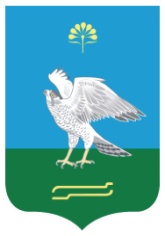 